12 ~ 16 June 2017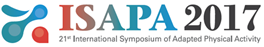 Daegu Textile Complex, Deagu, South KoreaStudent Volunteer Program ISAPA 2017: Application FormComplete this application form to apply to volunteer at the International Symposium of Adapted Physical Activity 2017.Applications must be received by 6.00pm (Korean Time), Friday 7th April 2017.This application MUST be typed. Handwritten applications will not be accepted.Your details:Title:		First name:				Last name:Home address:						State:		Email:							Mobile:University:						Faculty:Department:						Student number:What degree are you currently undertaking?Have you been a Student Volunteer before? If so, where did you volunteer?Are you available to attend the whole five day event from Mon 12 June – Friday 16 June?  If not please outline which days you are available and explain your circumstances. 
				1. 	Why do you want to be part of this program and what do you hope to achieve from being a volunteer? (150 words maximum)2. 	What do you believe you can bring to this role? (150 words maximum) 3.	How did you hear about this program?  Application Declaration

Conditions and signaturesIn providing your details, the applicant (you) attest to the following:☞ You are the person named as the applicant;☞ You are over 18 years old;☞ You are a current student enrolled in an University;☞ You must be available for a student orientation on Sunday 11 June in Daegu City, prior to starting any formal dutiesName (please print):Signature:								Date:   Return your application to:-The O.C. for ISAPA2017isapa2017@gmail.comDue: 7 April 2017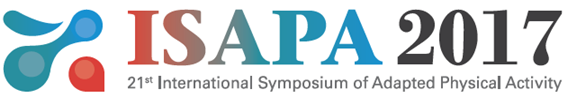 The Organizing Committee for the 2017 International Symposium of Adapted Physical Activity